Kızkaçıran Vizyonun Tozunu Attırmaya Geliyor! Sağsalim’in yazarı Korhan Uğur’dan macera dolu bir yol komedisi!Saygın Film ve Serpil Altın Film’in yapımcılığında Sağsalim’in yazarı Korhan Uğur’un yönetmenliğinde yepyeni bir yol komedisi geliyor. Kızkaçıran 15 Nisan’da seyirciyle buluşmaya hazırlanıyor. İlk filmi Öldür Beni ile 2008’de seyirci karşısına çıkan Korhan Uğur, Sağsalim filmiyle (serisiyle) dikkatleri bir hayli üzerine çekmişti. Absürd yol komedisi bizi ‘ölümle takıntısı olan yönetmen’in mizahi dünyasıyla tanıştırmış oldu. Şimdi komedi aynı yoldan devam ediyor. ‘İki düğün bir cenaze’nin eşlik ettiği filmde, bu kez düğünden gelini kaçıran ama gelinle beraber damadı da arabaya atan Ahmet’in komik hikâyesi var… Filmde Ahmet’i Emir Benderlioğlu, gelini Ceren Benderlioğlu canlandırırken damada Kyamran Agabalaev hayat veriyor. Gerçek hayatta evli olan Emir ve Ceren Benderlioğlu filmde birbirini seven ama evlenemeyen iki genci canlandırıyor. Yani bu filmde ‘fakir kız fakir oğlan komedisi’ yaşanıyor! Filmde ayrıca Levent Ülgen, Osman Cavcı, Yüksel Ünal, Aydan Burhan, Barış Kıralioğlu, Ergun Kuyucu, Erol Aksoy, Gönül Nagiyeva, Kamuran İnselel, Mehmet Kurt, Timur Kunt, Tulya Örkü, Kaan Çalışkanoğ ve Ece Ertan rol alıyor. Filmin konusu… “Kızkaçıran” düğünden gelini kaçıran; ama gelini damatla beraber kaçıran Ahmet'in komik hikâyesini anlatıyor. Ahmet eski aşkı Gül’ü evleneceği gün gelin arabasıyla düğünden kaçırır. Ahmet’in aynı zamanda Gül’e bir de sürprizi vardır. Kaçırılan tek kişi Gül değildir. Ahmet Gül’ü kaçırdığında bir planı yoktur. Köydeki dedesine götürmek isteyince abisinden yardım talep eder. Dedesinin köyüne ulaşana dek yolda başlarına birbirinden komik olaylar gelir. Kızkaçıran 15 Nisan’da Mars Dağıtım’la sinemalarda! YAZAN & YÖNETEN: Korhan UğurYAPIMCILAR: Mustafa Saygın, Serpil AltınOYUNCULAR:Emir Benderlioğlu, Ceren Benderlioğlu, Yüksel Ünal, Aydan Burhan, Barış Kıralioğlu, Ergun Kuyucu, Erol Aksoy, Gönül Nagiyeva, Kyamran Agabalaev, Kamuran İnselel, Mehmet Kurt, Timur Kunt, Tulya Örkü, Kaan Çalışkanoğ, Ece Ertan KONUK OYUNCULAR: Levent Ülgen ve Osman CavcıORTAK YAPIMCI: Menemen ProdüksiyonMÜZİK: Tufan AydınGÖRÜNTÜ YÖNETMENİ: Ali Cihan YılmazYARDIMCI YÖNETMEN: Hüseyin SezginSANAT YÖNETMENİ: Ufuk ÖzekCAST DİREKTÖRÜ: Ezgi AdoeyeKURGU: İlyas UygurFİNAL MIX: Kerem AktaşKOSTÜM TASARIM: Gözde ŞenkayaYAPIM KOORDİNATÖRÜ: Cemal Varhan & Erkan GültekinIŞIK ŞEFİ: Mehmet UğuşSES KAYIT: Erdeniz SavaşSET AMİRİ: Ali Kaptan DemirciSAÇ & MAKYAJ: Erol TınmazCAST AJANSLARI: Tümay Özokur, Rüzgar Oyunculuk ve MenajerlikYARDIMCI OYUNCU AJANSI: Cast35PR & SOSYAL MEDYA: Mad PR & Dijital Fragman linki: https://youtu.be/9mrxala8HKY
Sosyal medya hesapları:Facebook: https://www.facebook.com/kizkaciranfilmiInstagram: https://www.instagram.com/kizkaciran_filmTwitter: https://twitter.com/kizkaciran_filmYoutube: https://www.youtube.com/channel/UCRtP9dwF0DHnQhWLa2FbDnwWeb Sitesi: www.kizkaciranfilmi.com
Basın Danışmanı Banu Bozdemir0542 272 85 78 MAD PR & DIGITAL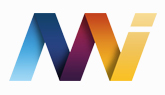 banubozdemir@gmail.com www.madinformatics.com